.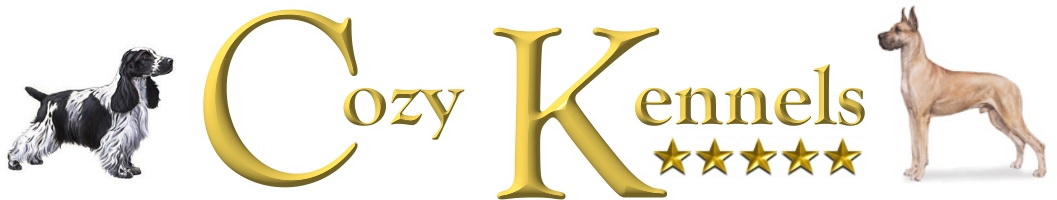 Breed 					Name					Sex					Age: 					Food Preference:		Dried		Tinned		Roll		Other					Special Requirements: 																												Health Record: 																													Personality / Temperament: 																											Neutered: 	YES	/	NO			In Season	YES	/	NOIf a dog is in season you must let us know. If we are not informed we will not be held responsible.Should your pet need a vet at any given time, we require the right to call one at your cost. Signed:			Booked In:							AM / PM 						Booked Out:							AM / PM 						Please Note: On pick-up day, if after midday you will be charged for the entire day.Price per Day: 		10€ Toy/Small Breeds (upstairs dogs)15€ Med/Large Breeds (downstairs dogs)DAYCARE:		  5€ Day care hours are from 10am – 4pm If you’re leaving date changes we MUST be informedPET PAPERS MUST BE LEFT WHILST IN OUR CARE.INOCULATIONS ESSENTIALAnnual boosters should be maintained and up-to-date, we require proof of this before any pet is admitted.We ask all our clients to ensure all worming and flea treatments are up-to-date, to prevent any risk of infections to others.Owners Name: 						Telephone Number: 						E-mail: 															Address: 																													Pets Microchip Number: 				Emergency Telephone Number: 				